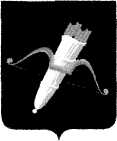 РОССИЙСКАЯ ФЕДЕРАЦИЯАДМИНИСТРАЦИЯ ГОРОДА АЧИНСКА КРАСНОЯРСКОГО КРАЯП О С Т А Н О В Л Е Н И Е05.07.2021	 		г. Ачинск                                                  209-пО внесении изменений и дополнений в постановление администрации города Ачинска от 31.10.2013  № 379-пС целью наиболее эффективной реализации муниципальной программы города Ачинска «Развитие физической культуры и спорта» и рационального использования средств бюджета города, в соответствии со статьей 16 Федерального закона от 06.10.2003 № 131-ФЗ «Об общих принципах организации местного самоуправления в Российской Федерации», со статьей 179 Бюджетного кодекса Российской Федерации, постановлением администрации города Ачинска от 02.09.2013 № 299-п «Об утверждении Порядка принятия решений о разработке муниципальных программ города Ачинска, их формировании и реализации», статьями 36, 40, 55, 57 Устава города Ачинска,  ПОСТАНОВЛЯЮ:1. Внести изменения в приложение к постановлению администрации города Ачинска от 31.10.2013 № 379-п «Об утверждении муниципальной программы города Ачинска «Развитие физической культуры и спорта» (в редакции от 06.02.2014 № 094-п, от 20.03.2014 № 171-п, от 21.03.2014 № 174-п, от 05.05.2014 № 246-п, от 06.06.2014 № 315-п, от 14.07.2014 № 365-п,       от 28.08.2014 № 404-п, от 03.10.2014 № 431-п, от 27.10.2014 № 464-п,            от 06.11.2014 № 492-п, от 05.12.2014 № 512-п, от 25.12.2014 № 550-п,           от 29.12.2014 № 556-п, от 30.03.2015 № 093-п, от 30.04.2015 № 161-п,            от 25.06.2015 № 230-п, от 30.07.2015 № 258-п,  от 21.09.2015 № 303-п,           от 28.09.2015 № 311-п, от 12.10.2015 № 335-п, от 02.11.2015 № 368-п,           от 12.11.2015 № 391-п, от 24.12.2015 № 461-п, от 24.12.2015 № 462-п,            от 29.01.2016 № 028-п, от 13.05.2016 № 152-п, от 20.06.2016 № 198-п,           от 19.07.2016 № 262-п, от 09.09.2016 № 307-п, от 26.10.2016 № 381-п,           от 14.11.2016 № 405-п, от 19.12.2016 № 451-п, от 20.12.2016 № 454-п,           от 20.12.2016 № 456-п, от 19.10.2017 № 322-п, от 09.11.2017 № 352-п,            от 19.12.2017 № 417-п, от 19.12.2017 № 418-п, от 20.02.2018 № 043-п,             от 17.04.2018 № 099-п, от 07.05.2018 № 120-п,  от 13.06.2018 № 168-п,          от 20.07.2018 № 222-п, от 03.09.2018 № 301-п, от 01.10.2018 № 339-п,           от 22.10.2018 № 379-п, от 27.11.2018 № 427-п, от 27.11.2018 № 428-п,           от 24.12.2018 № 476-п, от 24.12.2018 № 477-п, от 04.03.2019 № 090-п,           от 11.03.2019 № 096-п, от 01.04.2019 № 115-п, от 15.04.2019 № 147-п,            от 02.07.2019 № 229-п, от 16.09.2019 № 355-п, от 17.10.2019 № 431-п,           от 05.11.2019 № 466-п, от 21.11.2019 № 494-п, от 26.12.2019 № 569-п,            от 16.01.2020 № 004-п, от 16.03.2020 № 074-п, от 14.08.2020 № 207-п,              от 16.10.2020 № 254-п, от 21.12.2020 № 302-п, от 01.04.2021 № 076-п) следующего содержания: Строку «Информация по ресурсному обеспечению программы, в том числе в разбивке по источникам финансирования по годам реализации программы» раздела № 1 «Паспорт муниципальной программы города Ачинска» изложить в новой редакции: «Общий объем финансирования муниципальной программы составляет всего 1 837 395,8 тыс. рублей, в том числе по годам:2014 год – 145 143,8 тыс. рублей;2015 год – 160 853,0 тыс. рублей;2016 год – 167 060,1 тыс. рублей;2017 год – 159 827,8 тыс. рублей;2018 год – 171 445,2 тыс. рублей;2019 год – 196 649,0 тыс. рублей;2020 год – 195 020,5 тыс. рублей;2021 год – 207 466,6 тыс. рублей;2022 год – 197 909,9 тыс. рублей;2023 год – 236 019,9 тыс. рублей;в том числе: за счет средств бюджета города – 1 633 382,2 тыс. рублей, в том числе по годам:2014 год – 128 624,7 тыс. рублей;2015 год – 142 312,3 тыс. рублей;2016 год – 152 837,6 тыс. рублей;2017 год – 138 067,9 тыс. рублей;2018 год – 143 178,0  тыс. рублей;2019 год – 155 329,8 тыс. рублей;2020 год – 173 678,9 тыс. рублей;2021 год – 184 243,6 тыс. рублей;2022 год – 188 499,7 тыс. рублей;2023 год – 226 609,7 тыс. рублей;за счет средств краевого бюджета – 103 077,2 тыс. рублей, в том числе по годам:2014 год – 6 709,3 тыс. рублей;2015 год – 8 670,8 тыс. рублей;2016 год – 4 272,0 тыс. рублей;2017 год – 6 914,9 тыс. рублей;2018 год – 18 857,0 тыс. рублей;2019 год – 31 909,0 тыс. рублей;2020 год – 11 931,4 тыс. рублей;2021 год – 13 812,8 тыс. рублей;2022 год – 0,0 тыс. рублей;2023 год – 0,0 тыс. рублей;за счет средств федерального бюджета – 5 198,1 тыс. рублей, в том числе по годам: 2014 год – 0,0 тыс. рублей;2015 год – 0,0 тыс. рублей;2016 год – 0,0 тыс. рублей;2017 год – 5 198,1 тыс. рублей;2018 год – 0,0 тыс. рублей;2019 год – 0,0 тыс. рублей;2020 год – 0,0 тыс. рублей;2021 год – 0,0 тыс. рублей;2022 год – 0,0 тыс. рублей;2023 год – 0,0 тыс. рублей;за счет внебюджетных источников – 95 738,3 тыс. рублей, в том числе по годам:2014 год – 9 809,8 тыс. рублей;2015 год – 9 869,9 тыс. рублей;2016 год – 9 950,5 тыс. рублей;2017 год – 9 646,9 тыс. рублей;2018 год – 9 410,2 тыс. рублей;2019 год – 9 410,2 тыс. рублей;2020 год – 9 410,2 тыс. рублей;2021 год – 9 410,2 тыс. рублей;2022 год – 9 410,2 тыс. рублей;2023 год – 9 410,2 тыс. рублей.»Приложение № 2 к муниципальной программе города Ачинска «Развитие физической культуры и спорта» «Информация о ресурсном обеспечении муниципальной программы города Ачинска «Развитие физической культуры и спорта» за счет средств бюджета города, в том числе средств, поступивших из бюджетов других уровней бюджетной системы РФ» изложить в новой редакции, согласно приложению № 1 к настоящему постановлению.Приложение № 3 к муниципальной программе города Ачинска «Развитие физической культуры и спорта» «Информация об источниках финансирования подпрограмм, отдельных мероприятий муниципальной программы города Ачинска (средства бюджета города, в том числе средства, поступившие из бюджетов других уровней бюджетной системы РФ)» изложить в новой редакции, согласно приложению № 2 к настоящему постановлению. Строку «Информация по ресурсному обеспечению подпрограммы, в том числе по годам реализации подпрограммы» раздела 1 «Паспорт подпрограммы» подпрограммы 1 «Развитие массовой физической культуры и спорта», реализуемой в рамках муниципальной программы города Ачинска «Развитие физической культуры и спорта» изложить в новой редакции: «Общий объем финансирования подпрограммы составляет всего 933 818,8 тыс. рублей, в том числе по годам:2014 год – 71 603,0 тыс. рублей;2015 год – 75 956,5 тыс. рублей;2016 год – 70 356,9 тыс. рублей;2017 год – 80 149,6 тыс. рублей;2018 год – 87 164,3 тыс. рублей;2019 год – 101 863,8 тыс. рублей;2020 год – 107 518,2 тыс. рублей;2021 год – 113 920,7 тыс. рублей;2022 год – 112 642,9  тыс. рублей;   2023 год – 112 642,9 тыс. рублей;в том числе: за счет средств бюджета города – 807 750,9 тыс. рублей, в том числе по годам:2014 год – 62 849,2 тыс. рублей;2015 год – 60 327,6 тыс. рублей;2016 год – 60 540,8 тыс. рублей;2017 год – 69 956,5 тыс. рублей;2018 год – 71 356,8 тыс. рублей;2019 год – 80 284,6 тыс. рублей;2020 год – 93 574,1 тыс. рублей;2021 год – 102 395,9 тыс. рублей;2022 год – 103 232,7 тыс. рублей;  2023 год – 103 232,7 тыс. рублей;за счет средств краевого бюджета – 32 786,9 тыс. рублей, в том числе по годам:2014 год – 0,0 тыс. рублей;2015 год – 6 383,3 тыс. рублей;2016 год – 405,9 тыс. рублей;2017 год – 782,9 тыс. рублей;2018 год – 6 397,3 тыс. рублей;2019 год – 12 169,0 тыс. рублей;2020 год – 4 533,9 тыс. рублей;2021 год – 2 114,6 тыс. рублей;2022 год – 0,0 тыс. рублей;         2023 год – 0,0 тыс. рублей; за счет средств внебюджетных источников – 93 281,0 тыс. рублей, в том числе по годам:2014 год – 8 753,8 тыс. рублей;2015 год – 9 245,6 тыс. рублей;2016 год – 9 410,2 тыс. рублей;2017 год – 9 410,2 тыс. рублей;2018 год – 9 410,2 тыс. рублей;2019 год – 9 410,2 тыс. рублей;2020 год – 9 410,2 тыс. рублей;2021 год – 9 410,2 тыс. рублей;2022 год – 9 410,2 тыс. рублей;         2023 год – 9 410,2 тыс. рублей.»Приложение № 2 к подпрограмме «Развитие массовой физической культуры и спорта», реализуемой в рамках муниципальной программы города Ачинска «Развитие физической культуры и спорта» изложить в новой редакции, согласно приложению № 3 к настоящему постановлению.Строку «Информация по ресурсному обеспечению подпрограммы, в том числе по годам реализации подпрограммы» раздела 1 «Паспорт подпрограммы» подпрограммы 2 «Развитие системы подготовки спортивного резерва», реализуемой в рамках муниципальной программы города Ачинска «Развитие физической культуры и спорта» изложить в новой редакции: «Общий объем финансирования подпрограммы составляет всего 768 101,4 тыс. рублей, в том числе по годам:2014 год – 65 588,5 тыс. рублей;2015 год – 69 855,2 тыс. рублей;2016 год – 67 318,5 тыс. рублей;2017 год – 70 639,2 тыс. рублей;2018 год – 75 535,9 тыс. рублей;2019 год – 86 950,7 тыс. рублей;2020 год – 81 366,4 тыс. рублей;2021 год – 90 602,2 тыс. рублей;2022 год – 80 122,4  тыс. рублей;2023 год – 80 122,4  тыс. рублей;в том числе: за счет средств бюджета города – 718 022,9  тыс. рублей, в том числе по годам:2014 год – 64 532,5 тыс. рублей;2015 год – 68 745,5 тыс. рублей;2016 год – 66 397,2 тыс. рублей;2017 год – 65 072,4 тыс. рублей;2018 год – 65 305,6 тыс. рублей;2019 год – 68 927,4 тыс. рублей;2020 год – 77 862,8  тыс. рублей;2021 год – 80 934, 7  тыс. рублей2022 год – 80 122,4  тыс. рублей;2023 год – 80 122,4  тыс. рублей;за счет средств краевого бюджета – 47 621,2  тыс. рублей, в том числе по годам:2014 год – 0,0 тыс. рублей;2015 год – 485,4 тыс. рублей;2016 год – 381,0 тыс. рублей;2017 год – 5 330,1 тыс. рублей;2018 год – 10 230,3 тыс. рублей;2019 год –  18 023,3  тыс. рублей;2020 год –  3 503,6 тыс. рублей;2021 год –  9 667,5 тыс. рублей;2022 год –  0,0 тыс. рублей; 2023 год –  0,0  тыс. рублей;за счет средств внебюджетных источников – 2 457,3 тыс. рублей, в том числе по годам:2014 год – 1 056,0 тыс. рублей;2015 год – 624,3 тыс. рублей;2016 год – 540,3 тыс. рублей;2017 год – 236,7 тыс. рублей;2018 год – 0,0 тыс. рублей;2019 год – 0,0 тыс. рублей;2020 год – 0,0 тыс. рублей;2021 год –  0,0 тыс. рублей;2022 год –  0,0 тыс. рублей;2023 год –  0,0  тыс. рублей.»   Приложение № 2 к подпрограмме «Развитие системы подготовки спортивного резерва», реализуемой в рамках муниципальной программы города Ачинска «Развитие физической культуры и спорта» изложить в новой редакции, согласно приложению № 4 к настоящему постановлению. Строку «Информация по ресурсному обеспечению подпрограммы, в том числе по годам реализации подпрограммы» раздела 1 «Паспорт подпрограммы» подпрограммы 3 «Обеспечение реализации муниципальной программы и прочие мероприятия», реализуемой в рамках муниципальной программы города Ачинска «Развитие физической культуры и спорта» изложить в новой редакции: «Общий объем финансирования подпрограммы составляет всего 133 701,3 тыс. рублей, в том числе по годам:2014 год – 7 952,3 тыс. рублей;2015 год – 15 041,3 тыс. рублей;2016 год – 29 384,7 тыс. рублей;2017 год – 9 039,0 тыс. рублей;2018 год – 8 745,0 тыс. рублей;2019 год – 7 595,0 тыс. рублей;2020 год – 5 831,1 тыс. рублей;2021 год – 2 173,7 тыс. рублей;2022 год – 4 914,6 тыс. рублей;2023 год – 43 024,6 тыс. рублей;в том числе: за счет средств бюджета города – 106 823,5  тыс. рублей, в том числе по годам:2014 год – 1 243,0 тыс. рублей;2015 год – 13 239,2 тыс. рублей;2016 год – 25 899,6 тыс. рублей;2017 год – 3 039,0 тыс. рублей;2018 год – 6 515,6 тыс. рублей;2019 год – 6 095,0 тыс. рублей;2020 год – 2 179,2 тыс. рублей;2021 год – 673,7  тыс. рублей;2022 год – 4 914,6 тыс. рублей;2023 год – 43 024,6 тыс. рублей;за счет средств краевого бюджета – 21 679,7 тыс. рублей, в том числе по годам:2014 год – 6 709,3 тыс. рублей;2015 год – 1 802,1 тыс. рублей;2016 год – 3 485,1 тыс. рублей;2017 год – 801,9 тыс. рублей;2018 год – 2 229,4 тыс. рублей;2019 год – 1 500,0 тыс. рублей;2020 год – 3 651,9 тыс. рублей;2021 год – 1 500,0 тыс. рублей;2022 год – 0,0 тыс. рублей;2023 год – 0,0 тыс. рублей;за счет средств федерального бюджета – 5 198,1 тыс. рублей, в том числе по годам:2014 год – 0,0 тыс. рублей;2015 год – 0,0 тыс. рублей;2016 год – 0,0 тыс. рублей;2017 год – 5198,1 тыс. рублей;2018 год – 0,0 тыс. рублей;2019 год – 0,0 тыс. рублей;2020 год – 0,0 тыс. рублей;2021 год – 0,0 тыс. рублей;2022 год – 0,0 тыс. рублей;2023 год – 0,0 тыс. рублей.» Приложение № 2 к подпрограмме «Обеспечение реализации муниципальной программы и прочие мероприятия», реализуемой в рамках муниципальной программы города Ачинска «Развитие физической культуры и спорта» изложить в новой редакции, согласно приложению № 5 к настоящему постановлению. Строку «Информация по ресурсному обеспечению подпрограммы, в том числе по годам реализации подпрограммы» раздела 1 «Паспорт подпрограммы» подпрограммы 4 «Развитие адаптивной физической культуры и спорта», реализуемой в рамках муниципальной программы города Ачинска «Развитие физической культуры и спорта» изложить в новой редакции:«Общий объем финансирования подпрограммы составляет всего 1 774,3 тыс. рублей, в том числе по годам:2019 год – 239,5 тыс. рублей;2020 год – 304,8 тыс. рублей;2021 год – 770,0 тыс. рублей;2022 год – 230,0 тыс. рублей;2023 год – 230,0 тыс. рублей;в том числе:за счет средств бюджета города – 784,9 тыс. рублей, в том числе по годам:2019 год – 22,8 тыс. рублей;год – 62,8 тыс. рублей;год – 239,3 тыс. рублей;год – 230,0 тыс. рублей;2023 год – 230,0 тыс. рублей;за счет средств краевого бюджета – 989,4 тыс. рублей, в том числе по годам:2019 год – 216,7 тыс. рублей;2020 год – 242,0 тыс. рублей;2021 год – 530,7 тыс. рублей;2022 год – 0,0 тыс. рублей;2023 год – 0,0 тыс. рублей.»Приложение № 2 к подпрограмме «Развитие адаптивной физической культуры и спорта», реализуемой в рамках муниципальной программы города Ачинска «Развитие физической культуры и спорта» изложить в новой редакции, согласно приложению № 6 к настоящему постановлению.           2. Контроль исполнения постановления возложить на заместителя Главы города Ачинска Быкову Т.А.           3. Опубликовать постановление в газете «Ачинская газета» и разместить его на официальном сайте органов местного самоуправления города Ачинска: www.adm-achinsk.ru.4. Постановление вступает в силу в день, следующий за днем его официального опубликования.Глава города Ачинска                                                                           А.Ю. ТокаревПриложение 1к постановлению администрации города Ачинскаот 05.07.2021 № 209-п                                                                                                                  Приложение № 2             к муниципальной программе города Ачинска                                                                                                                                                               «Развитие физической культуры и спорта»ИНФОРМАЦИЯ О РЕСУРСНОМ ОБЕСПЕЧЕНИИ МУНИЦИПАЛЬНОЙ ПРОГРАММЫ ГОРОДА АЧИНСКА «РАЗВИТИЕ ФИЗИЧЕСКОЙ КУЛЬТУРЫ И СПОРТА» ЗА СЧЕТ СРЕДСТВ БЮДЖЕТА ГОРОДА, В ТОМ ЧИСЛЕ СРЕДСТВ, ПОСТУПИВШИХ ИЗ БЮДЖЕТОВ ДРУГИХ УРОВНЕЙ БЮДЖЕТНОЙ СИСТЕМЫ РФ(Тыс. руб.)Приложение 2к постановлению администрации города Ачинскаот 05.07.2021 № 209-пПриложение № 3к муниципальной программе городаАчинска «Развитие физической культуры и спорта»ИНФОРМАЦИЯОБ ИСТОЧНИКАХ ФИНАНСИРОВАНИЯ ПОДПРОГРАММ, ОТДЕЛЬНЫХМЕРОПРИЯТИЙ МУНИЦИПАЛЬНОЙ ПРОГРАММЫ ГОРОДА АЧИНСКА(СРЕДСТВА БЮДЖЕТА ГОРОДА, В ТОМ ЧИСЛЕ СРЕДСТВА, ПОСТУПИВШИЕИЗ БЮДЖЕТОВ ДРУГИХ УРОВНЕЙ БЮДЖЕТНОЙ СИСТЕМЫ РФ)(Тыс. руб.)Приложение 3к постановлению администрации города Ачинскаот 05.07.2021 № 209-пПриложение № 2к подпрограмме «Развитие массовой физической культуры и спорта»,реализуемой в рамках муниципальной программы города Ачинска «Развитие физической культуры и спорта»ПЕРЕЧЕНЬМЕРОПРИЯТИЙ ПОДПРОГРАММЫ «РАЗВИТИЕ МАССОВОЙ ФИЗИЧЕСКОЙ КУЛЬТУРЫ И СПОРТА»(тыс. руб.)Приложение 4к постановлению администрации города Ачинскаот 05.07.2021 № 209-пПриложение № 2к подпрограмме «Развитие системы подготовки спортивного резерва», реализуемой в рамкахмуниципальной программы города Ачинска«Развитие физической культуры и спорта»ПЕРЕЧЕНЬ МЕРОПРИЯТИЙ ПОДПРОГРАММЫ «РАЗВИТИЕ СИСТЕМЫ ПОДГОТОВКИ СПОРТИВНОГО РЕЗЕРВА»(тыс. руб.)Приложение 5к постановлению администрации города Ачинскаот 05.07.2021 № 209-пПриложение № 2к подпрограмме «Обеспечение реализации муниципальной программы и прочие мероприятия», реализуемой в рамкахмуниципальной программы города Ачинска«Развитие физической культуры и спорта»ПЕРЕЧЕНЬМЕРОПРИЯТИЙ ПОДПРОГРАММЫ «ОБЕСПЕЧЕНИЕ РЕАЛИЗАЦИИМУНИЦИПАЛЬНОЙ ПРОГРАММЫ И ПРОЧИЕ МЕРОПРИЯТИЯ»(тыс. руб.)Приложение 6к постановлению администрации города Ачинскаот 05.07.2021 № 209-п  Приложение № 2  к подпрограмме «Развитие адаптивной физической культуры и спорта», реализуемой  в рамках муниципальной программы  города Ачинска «Развитие физической  культуры и спорта»ПЕРЕЧЕНЬ МЕРОПРИЯТИЙ ПОДПРОГРАММЫ «РАЗВИТИЕ АДАПТИВНОЙ ФИЗИЧЕСКОЙ КУЛЬТУРЫ И СПОРТА»№ п/пСтатус (муниципальная программа, подпрограмма)Наименование  программы, подпрограммыНаименование ГРБСКод бюджетной классификации Код бюджетной классификации Код бюджетной классификации Код бюджетной классификации 2021 год2022 год2023 годИтого на текущий год и плановый период№ п/пСтатус (муниципальная программа, подпрограмма)Наименование  программы, подпрограммыНаименование ГРБСКод бюджетной классификации Код бюджетной классификации Код бюджетной классификации Код бюджетной классификации 2021 год2022 год2023 годИтого на текущий год и плановый период№ п/пСтатус (муниципальная программа, подпрограмма)Наименование  программы, подпрограммыНаименование ГРБСГРБСРз     ПрЦСРВРпланпланпланИтого на текущий год и плановый период№ п/пСтатус (муниципальная программа, подпрограмма)Наименование  программы, подпрограммыНаименование ГРБСГРБСРз     ПрЦСРВРпланпланпланИтого на текущий год и плановый период1234567891011121.Муниципальная  программа «Развитие физической культуры и спорта»всего расходные обязательства по программеХХХХ198 056,4188 499,7226 609,7613 165,81.Муниципальная  программа «Развитие физической культуры и спорта»в том числе по ГРБС:1.Муниципальная  программа «Развитие физической культуры и спорта»администрация города Ачинска730ХХХ198 056,4188 499,7226 609,7613 165,81.1.Подпрограмма 1«Развитие массовой физической культуры и спорта»всего расходные обязательства по подпрограммеХХХ104 510,5103 232,7103 232,7310 975,91.1.Подпрограмма 1«Развитие массовой физической культуры и спорта»в том числе по ГРБС:ХХХ1.1.Подпрограмма 1«Развитие массовой физической культуры и спорта»администрация города Ачинска730ХХХ104 510,5103 232,7103 232,7310 975,91.2.Подпрограмма 2«Развитие системы подготовки спортивного резерва»всего расходные обязательства по подпрограммеХХХ90 602,280 122,480 122,4250 847,01.2.Подпрограмма 2«Развитие системы подготовки спортивного резерва»в том числе по ГРБС:ХХХ1.2.Подпрограмма 2«Развитие системы подготовки спортивного резерва»администрация города Ачинска730ХХХ90 602,280 122,480 122,4250 847,01.3.Подпрограмма 3«Обеспечение реализации муниципальной программы и прочие мероприятия»всего расходные обязательства по подпрограммеХХХ2 173,74 914,643 024,650 112,91.3.Подпрограмма 3«Обеспечение реализации муниципальной программы и прочие мероприятия»в том числе по ГРБС:ХХХ1.3.Подпрограмма 3«Обеспечение реализации муниципальной программы и прочие мероприятия»администрация города Ачинска730ХХХ2 173,74 914,643 024,650 112,71.4.Подпрограмма 4«Развитие адаптивной физической культуры и спорта»всего расходные обязательства по подпрограммеХХХ770,0230,0230,01 230,01.4.Подпрограмма 4«Развитие адаптивной физической культуры и спорта»в том числе по ГРБС:ХХХ1.4.Подпрограмма 4«Развитие адаптивной физической культуры и спорта»администрация города Ачинска730ХХХ770,0230,0230,01 230,00№ п/пСтатус (муниципальная программа, подпрограмма)Наименование муниципальной программы, подпрограммы муниципальной программы, отдельного мероприятияУровень бюджетной системы/источники финансирования2021год2022 год2023 годИтого на текущий год и плановый период№ п/пСтатус (муниципальная программа, подпрограмма)Наименование муниципальной программы, подпрограммы муниципальной программы, отдельного мероприятияУровень бюджетной системы/источники финансированияпланпланпланИтого на текущий год и плановый период123456781Муниципальная программа«Развитие физической культуры и спорта»Всего207 466,6197 909,9236 019,9641 396,41Муниципальная программа«Развитие физической культуры и спорта»в том числе:1Муниципальная программа«Развитие физической культуры и спорта»федеральный бюджет <*>1Муниципальная программа«Развитие физической культуры и спорта»краевой бюджет <*>13 812,80,00,013 812,81Муниципальная программа«Развитие физической культуры и спорта»внебюджетные источники9 410,29 410,29 410,228 230,61Муниципальная программа«Развитие физической культуры и спорта»бюджет города184 243,6188 499,7226 609,7599 353,01Муниципальная программа«Развитие физической культуры и спорта»юридические лица1.1Подпрограмма 1«Развитие массовой физической культуры и спорта»Всего113 920,7112 642,9112 642,9339 206,51.1Подпрограмма 1«Развитие массовой физической культуры и спорта»в том числе:1.1Подпрограмма 1«Развитие массовой физической культуры и спорта»федеральный бюджет <*>1.1Подпрограмма 1«Развитие массовой физической культуры и спорта»краевой бюджет <*>2 114,60,00,02 114,61.1Подпрограмма 1«Развитие массовой физической культуры и спорта»внебюджетные источники9 410,29 410,29 410,228 230,61.1Подпрограмма 1«Развитие массовой физической культуры и спорта»бюджет города102 395,9103 232,7103 232,7308 860,51.1Подпрограмма 1«Развитие массовой физической культуры и спорта»юридические лица1.1.1Мероприятие 1.1Обеспечение деятельности (оказание услуг) подведомственных учрежденийВсего75 128,374 782,974 782,9224 694,11.1.1Мероприятие 1.1Обеспечение деятельности (оказание услуг) подведомственных учрежденийв том числе:1.1.1Мероприятие 1.1Обеспечение деятельности (оказание услуг) подведомственных учрежденийфедеральный бюджет <*>1.1.1Мероприятие 1.1Обеспечение деятельности (оказание услуг) подведомственных учрежденийкраевой бюджет <*>1.1.1Мероприятие 1.1Обеспечение деятельности (оказание услуг) подведомственных учрежденийвнебюджетные источники1.1.1Мероприятие 1.1Обеспечение деятельности (оказание услуг) подведомственных учрежденийбюджет города75 128,374 782,974 782,9224 694,11.1.1Мероприятие 1.1Обеспечение деятельности (оказание услуг) подведомственных учрежденийюридические лица1.1.2Мероприятие 1.2Региональные выплаты и выплаты, обеспечивающие уровень заработной платы работников бюджетной сферы не ниже размера минимальной заработной платы (минимального размера оплаты труда)Всего26 616,424 501,824 501,875 620,01.1.2Мероприятие 1.2Региональные выплаты и выплаты, обеспечивающие уровень заработной платы работников бюджетной сферы не ниже размера минимальной заработной платы (минимального размера оплаты труда)в том числе:1.1.2Мероприятие 1.2Региональные выплаты и выплаты, обеспечивающие уровень заработной платы работников бюджетной сферы не ниже размера минимальной заработной платы (минимального размера оплаты труда)федеральный бюджет <*>1.1.2Мероприятие 1.2Региональные выплаты и выплаты, обеспечивающие уровень заработной платы работников бюджетной сферы не ниже размера минимальной заработной платы (минимального размера оплаты труда)краевой бюджет <*>2 114,60,00,02 114,61.1.2Мероприятие 1.2Региональные выплаты и выплаты, обеспечивающие уровень заработной платы работников бюджетной сферы не ниже размера минимальной заработной платы (минимального размера оплаты труда)внебюджетные источники1.1.2Мероприятие 1.2Региональные выплаты и выплаты, обеспечивающие уровень заработной платы работников бюджетной сферы не ниже размера минимальной заработной платы (минимального размера оплаты труда)бюджет города24 501,824 501,824 501,873 505,41.1.2Мероприятие 1.2Региональные выплаты и выплаты, обеспечивающие уровень заработной платы работников бюджетной сферы не ниже размера минимальной заработной платы (минимального размера оплаты труда)юридические лица1.1.3Мероприятие 1.3Организация и проведение спортивных мероприятийВсего 2 765,83 948,03 948,010 661, 81.1.3Мероприятие 1.3Организация и проведение спортивных мероприятийв том числе:1.1.3Мероприятие 1.3Организация и проведение спортивных мероприятийфедеральный бюджет <*>1.1.3Мероприятие 1.3Организация и проведение спортивных мероприятийкраевой бюджет <*>1.1.3Мероприятие 1.3Организация и проведение спортивных мероприятийвнебюджетные источники1.1.3Мероприятие 1.3Организация и проведение спортивных мероприятийбюджет города 2 765,83 948,03 948,010 661, 81.1.3Мероприятие 1.3Организация и проведение спортивных мероприятийюридические лица1.1.4Мероприятие 1.4Безвозмездные поступления и доходы по предпринимательской и иной приносящей доход деятельностиВсего9 410,29 410,29 410,228 230,61.1.4Мероприятие 1.4Безвозмездные поступления и доходы по предпринимательской и иной приносящей доход деятельностив том числе:1.1.4Мероприятие 1.4Безвозмездные поступления и доходы по предпринимательской и иной приносящей доход деятельностифедеральный бюджет <*>1.1.4Мероприятие 1.4Безвозмездные поступления и доходы по предпринимательской и иной приносящей доход деятельностикраевой бюджет <*>1.1.4Мероприятие 1.4Безвозмездные поступления и доходы по предпринимательской и иной приносящей доход деятельностивнебюджетные источники9 410,29 410,29 410,228 230,61.1.4Мероприятие 1.4Безвозмездные поступления и доходы по предпринимательской и иной приносящей доход деятельностибюджет города1.1.4Мероприятие 1.4Безвозмездные поступления и доходы по предпринимательской и иной приносящей доход деятельностиюридические лица1.2Подпрограмма 2«Развитие системы подготовки спортивного резерва»Всего90 602,280 122,480 122,4250 847,01.2Подпрограмма 2«Развитие системы подготовки спортивного резерва»в том числе:1.2Подпрограмма 2«Развитие системы подготовки спортивного резерва»федеральный бюджет <*>1.2Подпрограмма 2«Развитие системы подготовки спортивного резерва»краевой бюджет <*>9 667,50,00,09 667,51.2Подпрограмма 2«Развитие системы подготовки спортивного резерва»внебюджетные источники1.2Подпрограмма 2«Развитие системы подготовки спортивного резерва»бюджет города80 934,780 122,480 122,4241 179,51.2Подпрограмма 2«Развитие системы подготовки спортивного резерва»юридические лица1.2.1Мероприятие 2.1Обеспечение деятельности (оказание услуг) подведомственных учрежденийВсего76 996,275 918,575 918,5228 833,21.2.1Мероприятие 2.1Обеспечение деятельности (оказание услуг) подведомственных учрежденийв том числе:1.2.1Мероприятие 2.1Обеспечение деятельности (оказание услуг) подведомственных учрежденийфедеральный бюджет <*>1.2.1Мероприятие 2.1Обеспечение деятельности (оказание услуг) подведомственных учрежденийкраевой бюджет <*>1 388,10,00,01 388,11.2.1Мероприятие 2.1Обеспечение деятельности (оказание услуг) подведомственных учрежденийвнебюджетные источники1.2.1Мероприятие 2.1Обеспечение деятельности (оказание услуг) подведомственных учрежденийбюджет города75 608,175 918,575 918,5227 445,11.2.1Мероприятие 2.1Обеспечение деятельности (оказание услуг) подведомственных учрежденийюридические лица1.2.2Мероприятие 2.2Региональные выплаты и выплаты, обеспечивающие уровень заработной платы работников бюджетной сферы не ниже размера минимальной заработной платы (минимального размера оплаты труда)Всего4 769,54 203,94 203,913 177,31.2.2Мероприятие 2.2Региональные выплаты и выплаты, обеспечивающие уровень заработной платы работников бюджетной сферы не ниже размера минимальной заработной платы (минимального размера оплаты труда)в том числе:1.2.2Мероприятие 2.2Региональные выплаты и выплаты, обеспечивающие уровень заработной платы работников бюджетной сферы не ниже размера минимальной заработной платы (минимального размера оплаты труда)федеральный бюджет <*>1.2.2Мероприятие 2.2Региональные выплаты и выплаты, обеспечивающие уровень заработной платы работников бюджетной сферы не ниже размера минимальной заработной платы (минимального размера оплаты труда)краевой бюджет <*>565,60,00,0565,61.2.2Мероприятие 2.2Региональные выплаты и выплаты, обеспечивающие уровень заработной платы работников бюджетной сферы не ниже размера минимальной заработной платы (минимального размера оплаты труда)внебюджетные источники1.2.2Мероприятие 2.2Региональные выплаты и выплаты, обеспечивающие уровень заработной платы работников бюджетной сферы не ниже размера минимальной заработной платы (минимального размера оплаты труда)бюджет города4 203,94 203,94 203,912 611,71.2.2Мероприятие 2.2Региональные выплаты и выплаты, обеспечивающие уровень заработной платы работников бюджетной сферы не ниже размера минимальной заработной платы (минимального размера оплаты труда)юридические лица1.2.3Мероприятие 2.3Организация и проведение спортивных мероприятийВсего700,00,00,0700,01.2.3Мероприятие 2.3Организация и проведение спортивных мероприятийв том числе:1.2.3Мероприятие 2.3Организация и проведение спортивных мероприятийфедеральный бюджет <*>1.2.3Мероприятие 2.3Организация и проведение спортивных мероприятийкраевой бюджет <*>1.2.3Мероприятие 2.3Организация и проведение спортивных мероприятийвнебюджетные источники1.2.3Мероприятие 2.3Организация и проведение спортивных мероприятийбюджет города700,00,00,0700,01.2.3Мероприятие 2.3Организация и проведение спортивных мероприятийюридические лица1.2.4Мероприятие 2.4Выполнение требований федеральных стандартов спортивной подготовкиВсего 6 826,40,00,06 826,41.2.4Мероприятие 2.4Выполнение требований федеральных стандартов спортивной подготовкив том числе:1.2.4Мероприятие 2.4Выполнение требований федеральных стандартов спортивной подготовкифедеральный бюджет <*>1.2.4Мероприятие 2.4Выполнение требований федеральных стандартов спортивной подготовкикраевой бюджет <*>6 416,80,00,06 416,81.2.4Мероприятие 2.4Выполнение требований федеральных стандартов спортивной подготовкивнебюджетные источники1.2.4Мероприятие 2.4Выполнение требований федеральных стандартов спортивной подготовкибюджет города409,60,00,0409,61.2.4Мероприятие 2.4Выполнение требований федеральных стандартов спортивной подготовкиюридические лица1.2.5Мероприятие 2.5Развитие детско-юношеского спортаВсего1310,10,00,01310,11.2.5Мероприятие 2.5Развитие детско-юношеского спортав том числе:1.2.5Мероприятие 2.5Развитие детско-юношеского спортафедеральный бюджет <*>1.2.5Мероприятие 2.5Развитие детско-юношеского спортакраевой бюджет <*>1297,00,00,01297,01.2.5Мероприятие 2.5Развитие детско-юношеского спортавнебюджетные источники1.2.5Мероприятие 2.5Развитие детско-юношеского спортабюджет города13,10,00,013,11.2.5Мероприятие 2.5Развитие детско-юношеского спортаюридические лица1.3Подпрограмма 3«Обеспечение реализации муниципальной программы и прочие мероприятия»Всего2 173,74 914,643 024,650 112,91.3Подпрограмма 3«Обеспечение реализации муниципальной программы и прочие мероприятия»в том числе:1.3Подпрограмма 3«Обеспечение реализации муниципальной программы и прочие мероприятия»федеральный бюджет <*>1.3Подпрограмма 3«Обеспечение реализации муниципальной программы и прочие мероприятия»краевой бюджет <*>1500,000,00,01500,001.3Подпрограмма 3«Обеспечение реализации муниципальной программы и прочие мероприятия»внебюджетные источники1.3Подпрограмма 3«Обеспечение реализации муниципальной программы и прочие мероприятия»бюджет города673,74 914,643 024,648 612,91.3Подпрограмма 3«Обеспечение реализации муниципальной программы и прочие мероприятия»юридические лица1.3.1Мероприятие 3.1Модернизация и укрепление материально-технической базы муниципальных физкультурно-спортивных организаций и муниципальных образовательных организаций, осуществляющих деятельность в области физической культуры и спортаВсего31,831,831,895,41.3.1Мероприятие 3.1Модернизация и укрепление материально-технической базы муниципальных физкультурно-спортивных организаций и муниципальных образовательных организаций, осуществляющих деятельность в области физической культуры и спортав том числе:1.3.1Мероприятие 3.1Модернизация и укрепление материально-технической базы муниципальных физкультурно-спортивных организаций и муниципальных образовательных организаций, осуществляющих деятельность в области физической культуры и спортафедеральный бюджет <*>1.3.1Мероприятие 3.1Модернизация и укрепление материально-технической базы муниципальных физкультурно-спортивных организаций и муниципальных образовательных организаций, осуществляющих деятельность в области физической культуры и спортакраевой бюджет <*>1.3.1Мероприятие 3.1Модернизация и укрепление материально-технической базы муниципальных физкультурно-спортивных организаций и муниципальных образовательных организаций, осуществляющих деятельность в области физической культуры и спортавнебюджетные источники1.3.1Мероприятие 3.1Модернизация и укрепление материально-технической базы муниципальных физкультурно-спортивных организаций и муниципальных образовательных организаций, осуществляющих деятельность в области физической культуры и спортабюджет города31,831,831,895,41.3.1Мероприятие 3.1Модернизация и укрепление материально-технической базы муниципальных физкультурно-спортивных организаций и муниципальных образовательных организаций, осуществляющих деятельность в области физической культуры и спортаюридические лица1.3.2Мероприятие 3.2Приобретение основных средствВсего500,0500,0500,01 500,01.3.2Мероприятие 3.2Приобретение основных средствв том числе:1.3.2Мероприятие 3.2Приобретение основных средствфедеральный бюджет <*>1.3.2Мероприятие 3.2Приобретение основных средствкраевой бюджет <*>1.3.2Мероприятие 3.2Приобретение основных средстввнебюджетные источники1.3.2Мероприятие 3.2Приобретение основных средствбюджет города500,0500,0500,01 500,01.3.2Мероприятие 3.2Приобретение основных средствюридические лица1.3.3Мероприятие 3.3Проведение текущих и капитальных ремонтовВсего126,716 322,616 449,31.3.3Мероприятие 3.3Проведение текущих и капитальных ремонтовв том числе:1.3.3Мероприятие 3.3Проведение текущих и капитальных ремонтовфедеральный бюджет <*>1.3.3Мероприятие 3.3Проведение текущих и капитальных ремонтовкраевой бюджет <*>1.3.3Мероприятие 3.3Проведение текущих и капитальных ремонтоввнебюджетные источники1.3.3Мероприятие 3.3Проведение текущих и капитальных ремонтовбюджет города126,70,016 322,616 449,31.3.3Мероприятие 3.3Проведение текущих и капитальных ремонтовюридические лица1.3.4Мероприятие 3.4Устранение предписаний контролирующих органовВсего0,04 382,826 170,230 553,01.3.4Мероприятие 3.4Устранение предписаний контролирующих органовв том числе:1.3.4Мероприятие 3.4Устранение предписаний контролирующих органовфедеральный бюджет <*>1.3.4Мероприятие 3.4Устранение предписаний контролирующих органовкраевой бюджет <*>1.3.4Мероприятие 3.4Устранение предписаний контролирующих органоввнебюджетные источники1.3.4Мероприятие 3.4Устранение предписаний контролирующих органовбюджет города0,04 382,826 170,230 553,01.3.4Мероприятие 3.4Устранение предписаний контролирующих органовюридические лица1.3.5Мероприятие 3.5Поддержка спортивных клубов по месту жительстваВсего1515,20,00,01515,21.3.5Мероприятие 3.5Поддержка спортивных клубов по месту жительствав том числе:1.3.5Мероприятие 3.5Поддержка спортивных клубов по месту жительствафедеральный бюджет <*>1.3.5Мероприятие 3.5Поддержка спортивных клубов по месту жительствакраевой бюджет <*>1500,000,00,01500,001.3.5Мероприятие 3.5Поддержка спортивных клубов по месту жительствавнебюджетные источники1.3.5Мероприятие 3.5Поддержка спортивных клубов по месту жительствабюджет города15,20,00,015,21.3.5Мероприятие 3.5Поддержка спортивных клубов по месту жительстваюридические лица1.4Подпрограмма 4«Развитие адаптивной физической культуры и спорта»Всего770,0230,0230,01230,01.4Подпрограмма 4«Развитие адаптивной физической культуры и спорта»в том числе:1.4Подпрограмма 4«Развитие адаптивной физической культуры и спорта»федеральный бюджет <*>1.4Подпрограмма 4«Развитие адаптивной физической культуры и спорта»краевой бюджет <*>530,70,00,0530,71.4Подпрограмма 4«Развитие адаптивной физической культуры и спорта»внебюджетные источники1.4Подпрограмма 4«Развитие адаптивной физической культуры и спорта»бюджет города239,3230,0230,0703,31.4Подпрограмма 4«Развитие адаптивной физической культуры и спорта»юридические лица1.4.1Мероприятие 4.1Организация и проведение спортивных мероприятий Всего230,0230,0230,0690,01.4.1Мероприятие 4.1Организация и проведение спортивных мероприятий в том числе:1.4.1Мероприятие 4.1Организация и проведение спортивных мероприятий федеральный бюджет <*>1.4.1Мероприятие 4.1Организация и проведение спортивных мероприятий краевой бюджет <*>1.4.1Мероприятие 4.1Организация и проведение спортивных мероприятий внебюджетные источники1.4.1Мероприятие 4.1Организация и проведение спортивных мероприятий бюджет города230,0230,0230,0690,01.4.1Мероприятие 4.1Организация и проведение спортивных мероприятий юридические лица1.4.2Мероприятие 4.2Приобретение специализированных транспортных средств для перевозки инвалидов, спортивного оборудования, инвентаря, экипировки для занятий физической культурой лиц с ограниченными возможностями здоровья и инвалидовВсего540,0,00,0540,01.4.2Мероприятие 4.2Приобретение специализированных транспортных средств для перевозки инвалидов, спортивного оборудования, инвентаря, экипировки для занятий физической культурой лиц с ограниченными возможностями здоровья и инвалидовв том числе:1.4.2Мероприятие 4.2Приобретение специализированных транспортных средств для перевозки инвалидов, спортивного оборудования, инвентаря, экипировки для занятий физической культурой лиц с ограниченными возможностями здоровья и инвалидовфедеральный бюджет <*>1.4.2Мероприятие 4.2Приобретение специализированных транспортных средств для перевозки инвалидов, спортивного оборудования, инвентаря, экипировки для занятий физической культурой лиц с ограниченными возможностями здоровья и инвалидовкраевой бюджет <*>530,70,00,0530,71.4.2Мероприятие 4.2Приобретение специализированных транспортных средств для перевозки инвалидов, спортивного оборудования, инвентаря, экипировки для занятий физической культурой лиц с ограниченными возможностями здоровья и инвалидоввнебюджетные источники1.4.2Мероприятие 4.2Приобретение специализированных транспортных средств для перевозки инвалидов, спортивного оборудования, инвентаря, экипировки для занятий физической культурой лиц с ограниченными возможностями здоровья и инвалидовбюджет города9,30,00,09,31.4.2Мероприятие 4.2Приобретение специализированных транспортных средств для перевозки инвалидов, спортивного оборудования, инвентаря, экипировки для занятий физической культурой лиц с ограниченными возможностями здоровья и инвалидовюридические лицаN п/пЦель, задачи, мероприятия подпрограммыГРБСКод бюджетной классификацииКод бюджетной классификацииКод бюджетной классификацииКод бюджетной классификацииРасходы по годам реализации подпрограммы Расходы по годам реализации подпрограммы Расходы по годам реализации подпрограммы Расходы по годам реализации подпрограммы Ожидаемый непосредственный результат (краткое описание) от реализации подпрограммного мероприятия (в том числе в натуральном выражении)N п/пЦель, задачи, мероприятия подпрограммыГРБСГРБСРз ПрЦСРВР2021 год2022 год2023 годитого на текущий год и плановый периодОжидаемый непосредственный результат (краткое описание) от реализации подпрограммного мероприятия (в том числе в натуральном выражении)1234567891011121Муниципальная программа "Развитие физической культуры и спорта"2Подпрограмма 1 "Развитие массовой физической культуры и спорта"3Цель. Создание условий, обеспечивающих возможность гражданам города Ачинска различных возрастных, профессиональных и социальных групп систематически заниматься физической культурой и спортом4Задача: обеспечение развития массовой физической культуры в городе Ачинске104 510,5103 232,7103 232,7310 975,95Мероприятие 1.1. Обеспечение деятельности (оказание услуг) подведомственных учрежденийадминистрация города Ачинска730110109 1 000722061075 128,374 782,974 782,9224 691,1Сохранение единовременной пропускной способности спортивных сооружений города Ачинска6Мероприятие 1.2. Региональные выплаты и выплаты, обеспечивающие уровень заработной платы работников бюджетной сферы не ниже размера минимальной заработной платы (минимального размера оплаты труда)администрация города Ачинска730110109 1 000723061026 616,424 501,824 501,875 620,0Сохранение единовременной пропускной способности спортивных сооружений города Ачинска7Мероприятие 1.3. Организация и проведение спортивных мероприятийадминистрация города Ачинска730110209 1 0024010120, 240, 3502165,83 348,03 348,08861,8Ежегодное проведение не менее 68 официальных физкультурных мероприятий с общим количеством участников не менее 43 193 чел. Выплата денежной премии победителям и призерам. Иные выплаты, за исключением фонда оплаты труда казенных учреждений, лицам, привлекаемым согласно законодательству для выполнения отдельных полномочий.Организация и проведение Чемпионатов города Ачинска по волейболу среди мужских и женских команд, по баскетболу, по футболу «Кожаный мяч», по мини-футболу (среди мужских команд 1 и 2 группы).  Количество договоров на оплату судейства соревнований – 190 шт. приобретение наградной продукции: 132 кубка личных, 18 командных кубков, 210 медалей, 135 грамот, 10 кубков для награждения лучших игроков.7Мероприятие 1.3. Организация и проведение спортивных мероприятийадминистрация города Ачинска730110109 1 0024010610600,0600,0600,01 800,0Ежегодное проведение не менее 68 официальных физкультурных мероприятий с общим количеством участников не менее 43 193 чел. Выплата денежной премии победителям и призерам. Иные выплаты, за исключением фонда оплаты труда казенных учреждений, лицам, привлекаемым согласно законодательству для выполнения отдельных полномочий.Организация и проведение Чемпионатов города Ачинска по волейболу среди мужских и женских команд, по баскетболу, по футболу «Кожаный мяч», по мини-футболу (среди мужских команд 1 и 2 группы).  Количество договоров на оплату судейства соревнований – 190 шт. приобретение наградной продукции: 132 кубка личных, 18 командных кубков, 210 медалей, 135 грамот, 10 кубков для награждения лучших игроков.8Всего, в том числе:104 510,5103 232,7103 232,7310 975,99администрация города Ачинска104 510,5103 232,7103 232,7310 975,9№ п/пЦель, задачи, мероприятия подпрограммыГРБСКод бюджетной классификацииКод бюджетной классификацииКод бюджетной классификацииКод бюджетной классификацииРасходы по годам реализации подпрограммы Расходы по годам реализации подпрограммы Расходы по годам реализации подпрограммы Расходы по годам реализации подпрограммы Ожидаемый непосредственный результат (краткое описание) от реализации подпрограммного мероприятия (в том числе в натуральном выражении)№ п/пЦель, задачи, мероприятия подпрограммыГРБСГРБСРз ПрЦСРВР2021 год2022 год2023 годитого на текущий год и плановый периодОжидаемый непосредственный результат (краткое описание) от реализации подпрограммного мероприятия (в том числе в натуральном выражении)1234567891011121Муниципальная программа «Развитие физической культуры и спорта»2Подпрограмма 2 «Развитие системы подготовки спортивного резерва»3Цель: формирование цельной системы подготовки спортивного резерва4Задача: Обеспечение условий для подготовки  спортивного резерва в муниципальных спортивных учреждениях для участия в соревнованиях различного уровня.90 602,280 122,480 122,4250 847,05Мероприятие 2.1. Обеспечение деятельности (оказание услуг) подведомственных учрежденийадминистрация города Ачинска730110109 2 000722061076 996,275 918,575 918,5228 833,2Численность детей, занимающихся физкультурой и спортом в учреждениях физкультурно-спортивной направленности, не менее 3415 человек ежегодно.6Мероприятие 2.2. Региональные выплаты и выплаты, обеспечивающие уровень заработной платы работников бюджетной сферы не ниже размера минимальной заработной платы (минимального размера оплаты труда)администрация города Ачинска730110109 2 00072306104 769,54 203,94 203,913 177,3Численность детей, занимающихся физкультурой и спортом в учреждениях физкультурно-спортивной направленности, не менее 3415 человек ежегодно.7Мероприятие 2.3. Организация и проведение спортивных мероприятийадминистрация города Ачинска730110109 2 0024010610700,0700,0Проведение открытого городского фестиваля по видам единоборств на Кубок Главы города Ачинска; городского турнира по дзюдо, памяти Ю.В. Соловья; турнира памяти основателя рукопашного боя в городе Ачинске А.И. Чурилкина; открытого городского турнира по боксу, памяти МСМК А.Ю. Жалковского; открытого городского турнира по вольной борьбе Г.И. Ластовки в МБУ «СШОР»  (300,0 тыс. руб.) 300 медалей, 300 грамот, 100 кубков, 3 банера. Проведение соревнований памяти МСМК А. Коробейникова; соревнований среди учащихся, памяти ЗТ России Г.М. Мельниковой в МБУ «СШ имени Г.М. Мельниковой» (120,0 тыс. руб.) аренда лыжных трасс 8 дней. Проведение открытых городских соревнований по легкой атлетике на призы двукратной Олимпийской чемпионки С. Мастерковой и открытых городских соревнований по легкой атлетики среди юношей и девушек, памяти В.А. Дорохова (280,0 тыс. руб.) 11 кубков,207 грамот, 207 призов, 207 медалей . 8Мероприятие 2.4 Выполнение требований федеральных стандартов спортивной подготовкиадминистрация города Ачинска7301101092 00265006106 416,86 416,8МБУ «КСШ»: колокольчики судейские 6 шт.,комбинезон д/плавания 10 шт., купальники 18 шт., плавки 30 шт.,  очки для плавания 52 шт., шапочка для плавания 52 шт.,  полотенце 87 шт., поплавки 50 шт., обруч гимнастический 20 шт., мячи теннисные 10 наборов, ноутбук 3 шт, костюм тренировочный 11 шт.,  лезвия для коньков 15 пар, костюм зимний 2 шт., свитер игровой 120 шт., гамаши игровые 120шт., ядра для толкания 8 шт., гантели массивные 2 комплекта, секундомеры 6 шт., кроссовки спортивные 15 пар, костюм спортивный парадный 20 шт., булава гимнастическая 12 пар, палка с карабином для гимнастической ленты 6 шт., лента гимнастическая 12 шт., скакалка гимнастическая нейлон12 шт. , скакалка гимнастическая градиент 6 шт., обруч гимнастический 36 шт., мяч гимнастический 9 шт, насос универсальный 1 шт., резина для растяжки 3 шт., ноутбук 1 шт., колонка аккустическая 1 шт, баллон для сжатого воздуха 5 шт., дыхательный автомат 2 шт., баллон для воздуха 5 шт., моноласта 10 шт.МБУ «ЦИВС» сетка волейбольная со стойками 1 шт, мяч баскетбольный 20 шт., мяч волейбольный 21 шт., мяч для регби 9 шт., мяч футбольный 22 шт., футболка 60 шт., шорты спортивные 60 шт., барьеры 7 шт., МБУ «СШОР» Ринг боксерский 2 комп., Мешок боксерский 3 шт, Мешок кикбоксерский (малый 20 кг, средний 40 кг, большой 70-90 кг)2 шт, Груша на растяжках (вертикальная) 4 шт, Лапы боксерские 8 шт, Макивара 4 шт, Настенная подушка кикбоксерская 4 шт, Напольное покрытие для вида спорта «тхэквондо» (12x12 м) 1 шт, Костюм для вида спорта «тхэквондо» 16 шт, Перчатки для вида спорта «тхэквондо» 16 шт, Протектор-бандаж защитный 16 шт, Шлем защитный для вида спорта «тхэквондо» 16 шт, Щитки (накладки) защитные на голень для вида спорта «тхэквондо» 16 ш., Щитки (накладки) защитные на предплечье для вида спорта «тхэквондо» 16 шт., Жилет защитный для вида спорта «тхэквондо» 16 шт. МБУ «СШ им. Г.М. Мельниковой» лыжи 10 пар, палки лыжные 3 пары, ботинки лыжные 10 пар, крепления 10 пар, лыжи 8 пар, крепления 5 пар, лыжероллеры 6 пар, ботинки 5 пар, мячи 18 шт, коврики биатлонные 3 шт, парафины 51 шт, комбинезон лыжный 1 шт, ботинки лжные 11 пар,палки лыжные 4 пары, лыжероллеры 12 пар, мячи для настольного тенниса 10 упаковок, мячи для настольного тенниса 10 упаковок, футболка 10 шт, шорты 10 шт, накладки 2 шт, наколадки 4 шт, основание 3 шт, патроны для мелкокалиберной винтовки 125 пачек, ботинки лыжные 7 пар, лыжи 2 пары, крепления 7 пар, лыжи 3 пары, ботинки 4 пары, станок для подготовки лыж 1 шт,, винтовка пневматическая 1 шт, лыжи 10 пар, крепления 2 пары, палки лыжные 20 парМанишка 40 шт., тренажер лесенка 3 шт., макет футбольного поля с фишками 2 шт., фишки конусы 8 шт, секундомер 2 шт.МБУ «СШОР» Футы для вида спорта «тхэквондо»8Мероприятие 2.4 Выполнение требований федеральных стандартов спортивной подготовкиадминистрация города Ачинска7301101092 00S6500610409,6409,6МБУ «КСШ»: колокольчики судейские 6 шт.,комбинезон д/плавания 10 шт., купальники 18 шт., плавки 30 шт.,  очки для плавания 52 шт., шапочка для плавания 52 шт.,  полотенце 87 шт., поплавки 50 шт., обруч гимнастический 20 шт., мячи теннисные 10 наборов, ноутбук 3 шт, костюм тренировочный 11 шт.,  лезвия для коньков 15 пар, костюм зимний 2 шт., свитер игровой 120 шт., гамаши игровые 120шт., ядра для толкания 8 шт., гантели массивные 2 комплекта, секундомеры 6 шт., кроссовки спортивные 15 пар, костюм спортивный парадный 20 шт., булава гимнастическая 12 пар, палка с карабином для гимнастической ленты 6 шт., лента гимнастическая 12 шт., скакалка гимнастическая нейлон12 шт. , скакалка гимнастическая градиент 6 шт., обруч гимнастический 36 шт., мяч гимнастический 9 шт, насос универсальный 1 шт., резина для растяжки 3 шт., ноутбук 1 шт., колонка аккустическая 1 шт, баллон для сжатого воздуха 5 шт., дыхательный автомат 2 шт., баллон для воздуха 5 шт., моноласта 10 шт.МБУ «ЦИВС» сетка волейбольная со стойками 1 шт, мяч баскетбольный 20 шт., мяч волейбольный 21 шт., мяч для регби 9 шт., мяч футбольный 22 шт., футболка 60 шт., шорты спортивные 60 шт., барьеры 7 шт., МБУ «СШОР» Ринг боксерский 2 комп., Мешок боксерский 3 шт, Мешок кикбоксерский (малый 20 кг, средний 40 кг, большой 70-90 кг)2 шт, Груша на растяжках (вертикальная) 4 шт, Лапы боксерские 8 шт, Макивара 4 шт, Настенная подушка кикбоксерская 4 шт, Напольное покрытие для вида спорта «тхэквондо» (12x12 м) 1 шт, Костюм для вида спорта «тхэквондо» 16 шт, Перчатки для вида спорта «тхэквондо» 16 шт, Протектор-бандаж защитный 16 шт, Шлем защитный для вида спорта «тхэквондо» 16 шт, Щитки (накладки) защитные на голень для вида спорта «тхэквондо» 16 ш., Щитки (накладки) защитные на предплечье для вида спорта «тхэквондо» 16 шт., Жилет защитный для вида спорта «тхэквондо» 16 шт. МБУ «СШ им. Г.М. Мельниковой» лыжи 10 пар, палки лыжные 3 пары, ботинки лыжные 10 пар, крепления 10 пар, лыжи 8 пар, крепления 5 пар, лыжероллеры 6 пар, ботинки 5 пар, мячи 18 шт, коврики биатлонные 3 шт, парафины 51 шт, комбинезон лыжный 1 шт, ботинки лжные 11 пар,палки лыжные 4 пары, лыжероллеры 12 пар, мячи для настольного тенниса 10 упаковок, мячи для настольного тенниса 10 упаковок, футболка 10 шт, шорты 10 шт, накладки 2 шт, наколадки 4 шт, основание 3 шт, патроны для мелкокалиберной винтовки 125 пачек, ботинки лыжные 7 пар, лыжи 2 пары, крепления 7 пар, лыжи 3 пары, ботинки 4 пары, станок для подготовки лыж 1 шт,, винтовка пневматическая 1 шт, лыжи 10 пар, крепления 2 пары, палки лыжные 20 парМанишка 40 шт., тренажер лесенка 3 шт., макет футбольного поля с фишками 2 шт., фишки конусы 8 шт, секундомер 2 шт.МБУ «СШОР» Футы для вида спорта «тхэквондо»9Мероприятие 2.6  Развитие детско-юношеского спорта администрация города Ачинска7301101092 00265406101297,001297,00МБУ «КСШ» шиповки для бега 20 шт, скакалка гимнастическая 20 шт, мяч баскетбольный 4 шт., мяч футбольный  2 шт, мяч волейбольный 4 шт, , медицинбол 8 шт., свисток 10 шт., секундомер 4 шт., МБУ «СШОР» костюм спортивный парадный 4 шт,  носки утепленные 4 пары, обувь спортивная 4 пары, футболка утепленная 4 шт,  обувь для бокса 4 шт, борцовки 9 шт, трико борцовское 14 шт, шлем кикбоксерский 12 шт, штаны кикбоксерские 13 шт, шорты кикбоксерские 4 шт, перчатки боксерские 6 пар, щитки для голени кикбоксрские 11 пар, футы кикбоксерские 14 пар, дзюдога белая 10 комплектов, дзюдога синяя 11 комплект;МБУ «СШ им. Г.М. Мельниковой»Ботинки лыжные 25 пар, палки лыжные 30 пар, крепления 20 пар.МБУ «КСШ» мяч ватерпольный 1 шт., МБУ «СШ им. Г.М. Мельниковой» парафины 11 шт.9Мероприятие 2.6  Развитие детско-юношеского спорта администрация города Ачинска7301101092 00S654061013,113,1МБУ «КСШ» шиповки для бега 20 шт, скакалка гимнастическая 20 шт, мяч баскетбольный 4 шт., мяч футбольный  2 шт, мяч волейбольный 4 шт, , медицинбол 8 шт., свисток 10 шт., секундомер 4 шт., МБУ «СШОР» костюм спортивный парадный 4 шт,  носки утепленные 4 пары, обувь спортивная 4 пары, футболка утепленная 4 шт,  обувь для бокса 4 шт, борцовки 9 шт, трико борцовское 14 шт, шлем кикбоксерский 12 шт, штаны кикбоксерские 13 шт, шорты кикбоксерские 4 шт, перчатки боксерские 6 пар, щитки для голени кикбоксрские 11 пар, футы кикбоксерские 14 пар, дзюдога белая 10 комплектов, дзюдога синяя 11 комплект;МБУ «СШ им. Г.М. Мельниковой»Ботинки лыжные 25 пар, палки лыжные 30 пар, крепления 20 пар.МБУ «КСШ» мяч ватерпольный 1 шт., МБУ «СШ им. Г.М. Мельниковой» парафины 11 шт.10Всего, в том числе:90 602,280 122,480 122,4250 847,011Администрация города Ачинска90 602,280 122,480 122,4250 847,0№ п/пЦель, задачи, мероприятия подпрограммыГРБСКод бюджетной классификацииКод бюджетной классификацииКод бюджетной классификацииКод бюджетной классификацииРасходы по годам реализации подпрограммы Расходы по годам реализации подпрограммы Расходы по годам реализации подпрограммы Расходы по годам реализации подпрограммы Ожидаемый непосредственный результат (краткое описание) от реализации подпрограммного мероприятия (в том числе в натуральном выражении)№ п/пЦель, задачи, мероприятия подпрограммыГРБСГРБСРз ПрЦСРВР2021 год2022 год2023 годитого на текущий год и плановый периодОжидаемый непосредственный результат (краткое описание) от реализации подпрограммного мероприятия (в том числе в натуральном выражении)1234567891011121Муниципальная программа "Развитие физической культуры и спорта"2Подпрограмма 3 "Обеспечение реализации муниципальной программы и прочие мероприятия"3Цель: создание условий для укрепления здоровья населения города Ачинска путем увеличения количества спортивных сооружений, материально-технического обеспечения и оснащения инфраструктуры спорта4Задача 1: Материально–техническое обеспечение учреждений, осуществляющих деятельность в области физической культуры и спорта в городе Ачинске.2 173,74 914,643 024,650 112,95Мероприятие 3.1. Модернизация и укрепление материально-технической базы муниципальных физкультурно-спортивных организаций и муниципальных образовательных организаций, осуществляющих деятельность в области физической культуры и спортаадминистрация города Ачинска730110109 3 00S437061031,831,831,895,4Софинансирование в рамках соглашения на предоставления субсидии, по соглашению планируется приобретение 18 позиций спортивного инвентаря для легкоатлетического манежа «Рекорд»6Мероприятие 3.2. Приобретение основных средствадминистрация города Ачинска730110109 3 0082010610500,0500,0500,01 500,0В 2021 годуприобретение основных средств для учреждений спорта (равными долями по 100 тыс. руб. на каждое учреждение: 1.МБУ «СШ им. Г.М. Мельниковой» - триммер бензиновый; мебель (шкафы, столы); МФУ Лазерное устройство,2. МБУ «СШОР» - ноутбук, шкаф для одежды для раздевалок – 8 шт., 3. МБУ «КСШ» - коньки хоккейные 2 пары, клюшки 5 шт.;4. МБУ «СШ «Центр игровых видов спорта» - мяч футбольный Select 10 шт.; мяч волейбольный Mikasa 5 шт.; барьеры скоростные SKLZ 4 шт. стулья офисные 2 шт., 5. МБУ «ГСК «Олимп») – компьютер (системный блок) 2шт.; принтер 2 шт.; монитор 2 ш.; ноутбук 1 шт.В 2022 годуприобретение основных средств для учреждений спорта (равными долями по 100 тыс. руб. на каждое учреждение: 1.МБУ «СШ им. Г.М. Мельниковой» - 33 шкафа для одежда для раздевалок,2. МБУ «СШОР» - 1 персональный компьютер, шкаф для одежды для раздевалок – 8 шт., 3. МБУ «КСШ» - коньки хоккейные 2 пары, клюшки 5 шт.;4. МБУ «СШ «Центр игровых видов спорта» - мяч футбольный Select 10 шт.; мяч волейбольный Mikasa 5 шт.; барьеры скоростные SKLZ 4 шт. стулья офисные 2 шт., 5. МБУ «ГСК «Олимп») – спортивный инветарь: скамья для сгибания и разгибания ног 2 шт.В 2023 годуприобретение основных средств для учреждений спорта (равными долями по 100 тыс. руб. на каждое учреждение: 1.МБУ «СШ им. Г.М. Мельниковой» - 33 шкафа для одежда для раздевалок,2. МБУ «СШОР» - 1 персональный компьютер, шкаф для одежды для раздевалок – 8 шт., 3. МБУ «КСШ» - коньки хоккейные 2 пары, клюшки 5 шт.;4. МБУ «СШ «Центр игровых видов спорта» - мяч футбольный Select 10 шт.; мяч волейбольный Mikasa 5 шт.; барьеры скоростные SKLZ 4 шт. стулья офисные 2 шт., 5. МБУ «ГСК «Олимп») – спортивный инвентарь:олимпийская горизонтальная скамья 1 шт., 2 комплекта обрезиненных гантель 7Мероприятие 3.3. Проведение текущих и капитальных ремонтовадминистрация города Ачинска730110109 3 0081010610126,716 322,616 449,3В 2021г. на текущий ремонт системы отопления и водоснабжения в помещении (душевой) МБУ «СШ им. Г.М. Мельниковой»  126,7 тыс. руб. отопление замена 25 м. труб, водоснабжение и канализация 21 м труб.      В 2023 г. проведение капитального ремонта кирпичной кладки стен отдельными местами 26,84 м3 п/б «Нептун» - 2 988,3 тыс. руб. и кровли; к/к «Звездный» -13 334,2 тыс. руб. МБУ «ГСК «Олимп» демонтаж и устройство покрытия 100 м2 кровельного покрытия.8Мероприятие 3.4. Устранение предписаний контролирующих органовадминистрация города Ачинска730110109 3 00840106104 382,826 170,230 553,0В 2022г. огнезащита металлических конструкций 3 зданий: с/з «Атлет» в сумме 4 382,8 тыс. руб. В 2023г. к/к «Звездный» в сумме 5 699,1 тыс. руб. и л/а манеж «Рекорд» - 20 471,1 тыс. руб.9Мероприятие 3.5. Поддержка спортивных клубов по месту жительстваадминистрация города Ачинска7301101093 00741806101500,00МБУ «ГСК «Олимп»: Тренажер для дельтовидных мышц(МВ 4,27) 1 шт, Атлетическая скамья(МВ 2,03) 1 шт, Тренажер Body Solid бицепс-трицепс с грузом 1 шт., Жим от груди сидя (МВ 4,02) 1 шт, Гантельный ряд от 1 кг до 10 кг(МВ хром ) пара, Стеллаж под гантели(МВ 1.03) 1 шт., Перчатки 10 унций, цвет красный и синий Green Hill, TOPTEN 10 шт., Макивара ручная Green Hill, Venum 10 унций 10 шт., Футы для тхэквандо 10 шт, Футы для кикбоксинга(грин хилл) 10 шт., Лапа ракетка для тхэквондо 10 шт., Доянг 100 шт, Ленточный эспандер 20 шт., Кольцо для стречинга, йоги 20 шт, Гимнастическая скакалка 10 шт, Резинка для фитнеса 20 шт, Гимнастический коврик 10 шт., Фитбол 3 шт, Мяч футбольный 1 шт, Мяч волейбольный 1 шт., Мяч баскетбольный 1 шт., Ракетки для настольного тенниса 5 шт., Перчатки боксерские 2 пары, Скакалка 15 шт., Пояс для тяжелой атлетики 2 шт., Тренажер для дельтовидной мышцы плеча(МВ 4.27) 1 шт., Фитбол 1 шт.,  Велотренажер 1 шт., Коврики гимнастические 5 шт., Часы для шахмат 3 шт., Велотренажер 1 шт., Ракетка для н/тенниса 10шт., Мяч баскетбольный 1 шт, Мяч футбольный 3 шт, Лапа боксерская 3 шт, Перчатки для бокса 3 шт., Стойка для приседания рычажный механизм(ПауэрМэнс) 1 шт., Стойка для приседания(МВ 2.05) 1 шт. МБУ «СШ им. Г.М. Мельниковой» винтовка Вальтер 1 шт, винтовка 1 шт, костюм для стрельбы 2 шт, перчатки для стрельбы, 1 шт, граната спортивная 9 шт, платформа для фиксации сгибания рук 2 шт, МБУ «ГСК Олимп» перчатки боксерские 2 шт, пояс для тяжелой атлетики 2 шт.МБУ «СШ им. Г.М. Мельниковой»  перчатки для стрельбы, 2 шт.9Мероприятие 3.5. Поддержка спортивных клубов по месту жительстваадминистрация города Ачинска7301101093 00S418061015,1515,15МБУ «ГСК «Олимп»: Тренажер для дельтовидных мышц(МВ 4,27) 1 шт, Атлетическая скамья(МВ 2,03) 1 шт, Тренажер Body Solid бицепс-трицепс с грузом 1 шт., Жим от груди сидя (МВ 4,02) 1 шт, Гантельный ряд от 1 кг до 10 кг(МВ хром ) пара, Стеллаж под гантели(МВ 1.03) 1 шт., Перчатки 10 унций, цвет красный и синий Green Hill, TOPTEN 10 шт., Макивара ручная Green Hill, Venum 10 унций 10 шт., Футы для тхэквандо 10 шт, Футы для кикбоксинга(грин хилл) 10 шт., Лапа ракетка для тхэквондо 10 шт., Доянг 100 шт, Ленточный эспандер 20 шт., Кольцо для стречинга, йоги 20 шт, Гимнастическая скакалка 10 шт, Резинка для фитнеса 20 шт, Гимнастический коврик 10 шт., Фитбол 3 шт, Мяч футбольный 1 шт, Мяч волейбольный 1 шт., Мяч баскетбольный 1 шт., Ракетки для настольного тенниса 5 шт., Перчатки боксерские 2 пары, Скакалка 15 шт., Пояс для тяжелой атлетики 2 шт., Тренажер для дельтовидной мышцы плеча(МВ 4.27) 1 шт., Фитбол 1 шт.,  Велотренажер 1 шт., Коврики гимнастические 5 шт., Часы для шахмат 3 шт., Велотренажер 1 шт., Ракетка для н/тенниса 10шт., Мяч баскетбольный 1 шт, Мяч футбольный 3 шт, Лапа боксерская 3 шт, Перчатки для бокса 3 шт., Стойка для приседания рычажный механизм(ПауэрМэнс) 1 шт., Стойка для приседания(МВ 2.05) 1 шт. МБУ «СШ им. Г.М. Мельниковой» винтовка Вальтер 1 шт, винтовка 1 шт, костюм для стрельбы 2 шт, перчатки для стрельбы, 1 шт, граната спортивная 9 шт, платформа для фиксации сгибания рук 2 шт, МБУ «ГСК Олимп» перчатки боксерские 2 шт, пояс для тяжелой атлетики 2 шт.МБУ «СШ им. Г.М. Мельниковой»  перчатки для стрельбы, 2 шт.10Всего, в том числе:2 173,74 914,643 024,650 112,911администрация города Ачинска2 173,74 914,643 024,650 112,9№ п/пЦель, задачи, мероприятия подпрограммыГРБС ГРБС Код бюджетной классификацииКод бюджетной классификацииКод бюджетной классификацииКод бюджетной классификацииКод бюджетной классификацииКод бюджетной классификацииКод бюджетной классификацииРасходы по годам реализации подпрограммы (тыс. руб.)Расходы по годам реализации подпрограммы (тыс. руб.)Расходы по годам реализации подпрограммы (тыс. руб.)Расходы по годам реализации подпрограммы (тыс. руб.)Расходы по годам реализации подпрограммы (тыс. руб.)Ожидаемый непосредственный результат (краткое описание) от реализации подпрограммного мероприятия (в том числе в натуральном выражении)№ п/пЦель, задачи, мероприятия подпрограммыГРБС ГРБС ГРБСГРБСРзПрРзПрЦСРВРВР2021 год2022 год2022 год2023годИтого за периодОжидаемый непосредственный результат (краткое описание) от реализации подпрограммного мероприятия (в том числе в натуральном выражении)123344556778991011121.Муниципальная программа «Развитие физической культуры и спорта»Муниципальная программа «Развитие физической культуры и спорта»Муниципальная программа «Развитие физической культуры и спорта»Муниципальная программа «Развитие физической культуры и спорта»Муниципальная программа «Развитие физической культуры и спорта»Муниципальная программа «Развитие физической культуры и спорта»Муниципальная программа «Развитие физической культуры и спорта»Муниципальная программа «Развитие физической культуры и спорта»Муниципальная программа «Развитие физической культуры и спорта»Муниципальная программа «Развитие физической культуры и спорта»Муниципальная программа «Развитие физической культуры и спорта»Муниципальная программа «Развитие физической культуры и спорта»Муниципальная программа «Развитие физической культуры и спорта»Муниципальная программа «Развитие физической культуры и спорта»Муниципальная программа «Развитие физической культуры и спорта»Муниципальная программа «Развитие физической культуры и спорта»2.Подпрограмма 4 «Развитие адаптивной физической культуры и спорта»Подпрограмма 4 «Развитие адаптивной физической культуры и спорта»Подпрограмма 4 «Развитие адаптивной физической культуры и спорта»Подпрограмма 4 «Развитие адаптивной физической культуры и спорта»Подпрограмма 4 «Развитие адаптивной физической культуры и спорта»Подпрограмма 4 «Развитие адаптивной физической культуры и спорта»Подпрограмма 4 «Развитие адаптивной физической культуры и спорта»Подпрограмма 4 «Развитие адаптивной физической культуры и спорта»Подпрограмма 4 «Развитие адаптивной физической культуры и спорта»Подпрограмма 4 «Развитие адаптивной физической культуры и спорта»Подпрограмма 4 «Развитие адаптивной физической культуры и спорта»Подпрограмма 4 «Развитие адаптивной физической культуры и спорта»Подпрограмма 4 «Развитие адаптивной физической культуры и спорта»Подпрограмма 4 «Развитие адаптивной физической культуры и спорта»Подпрограмма 4 «Развитие адаптивной физической культуры и спорта»Подпрограмма 4 «Развитие адаптивной физической культуры и спорта»3.Цель: Укрепление здоровья инвалидов средствами физической культуры и спорта.Цель: Укрепление здоровья инвалидов средствами физической культуры и спорта.Цель: Укрепление здоровья инвалидов средствами физической культуры и спорта.Цель: Укрепление здоровья инвалидов средствами физической культуры и спорта.Цель: Укрепление здоровья инвалидов средствами физической культуры и спорта.Цель: Укрепление здоровья инвалидов средствами физической культуры и спорта.Цель: Укрепление здоровья инвалидов средствами физической культуры и спорта.Цель: Укрепление здоровья инвалидов средствами физической культуры и спорта.Цель: Укрепление здоровья инвалидов средствами физической культуры и спорта.Цель: Укрепление здоровья инвалидов средствами физической культуры и спорта.Цель: Укрепление здоровья инвалидов средствами физической культуры и спорта.Цель: Укрепление здоровья инвалидов средствами физической культуры и спорта.Цель: Укрепление здоровья инвалидов средствами физической культуры и спорта.Цель: Укрепление здоровья инвалидов средствами физической культуры и спорта.Цель: Укрепление здоровья инвалидов средствами физической культуры и спорта.Цель: Укрепление здоровья инвалидов средствами физической культуры и спорта.4Задача: Создание условий для физической и психологической реабилитации инвалидов и людей с ограниченными возможностями путем  популяризации физической культуры и спорта.Задача: Создание условий для физической и психологической реабилитации инвалидов и людей с ограниченными возможностями путем  популяризации физической культуры и спорта.5Мероприятие 4.1. Организация и проведение спортивных мероприятийМероприятие 4.1. Организация и проведение спортивных мероприятийадминистрация города Ачинска73011021102094 00 24010094 00 24010120,240230,0230,0230,0230,0230,0690,0Увеличение количества проведенных спортивно-массовых мероприятий для инвалидов (до 10 мероприятий с 2020 до 2022г.г.).6Мероприятие 4.2.Приобретение специализированных транспортных средств для перевозки инвалидов, спортивного оборудования, инвентаря, экипировки для занятий физической культурой и спортом лиц с ограниченными возможностями здоровья и инвалидов в муниципальных физкультурно-спортивных организацияхМероприятие 4.2.Приобретение специализированных транспортных средств для перевозки инвалидов, спортивного оборудования, инвентаря, экипировки для занятий физической культурой и спортом лиц с ограниченными возможностями здоровья и инвалидов в муниципальных физкультурно-спортивных организацияхадминистрация города Ачинска7301102110209 3 007436009 3 0074360610530,7530,7530,7Оснащение спортивным инвентарем и оборудованием. МБУ «ГСК «Олимп»: скамейка для жима лежа специальная для пауэрлифтинга среди инвалидов 1 шт., спортивный комплекс адаптированный для инвалидов колясочников 1 шт., тренажер для развития мышц спины 1 шт.;МБУ «СШ им. Г.М. Мельниковой»Мероприятие 4.2.Приобретение специализированных транспортных средств для перевозки инвалидов, спортивного оборудования, инвентаря, экипировки для занятий физической культурой и спортом лиц с ограниченными возможностями здоровья и инвалидов в муниципальных физкультурно-спортивных организацияхМероприятие 4.2.Приобретение специализированных транспортных средств для перевозки инвалидов, спортивного оборудования, инвентаря, экипировки для занятий физической культурой и спортом лиц с ограниченными возможностями здоровья и инвалидов в муниципальных физкультурно-спортивных организациях09 3 00S436009 3 00S43606109,39,39,3Оснащение спортивным инвентарем и оборудованием7Всего, в том числе:Всего, в том числе:770,0770,0230,0230,0230,01230,08администрация города Ачинскаадминистрация города Ачинска770,0770,0230,0230,0230,01230,0